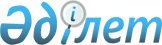 О внесении изменений в некоторые приказы Председателя Агентства Республики Казахстан по делам государственной службы и противодействию коррупцииПриказ Председателя Агентства Республики Казахстан по делам государственной службы от 11 марта 2021 года № 47. Зарегистрирован в Министерстве юстиции Республики Казахстан 19 марта 2021 года № 22361
:      

1. Утвердить прилагаемый перечень некоторых приказов Aгентства Республики Казахстан по делам государственной службы и противодействию коррупции, в которые вносятся изменения.      

2. Юридическому департаменту Aгентства Республики Казахстан по делам государственной службы (далее - Aгентство) в установленном законодательством порядке обеспечить:      1) государственную регистрацию настоящего приказа в Министерстве юстиции Республики Казахстан;2) размещение настоящего приказа на интернет-ресурсе Aгентства.      

3. Контроль за исполнением настоящего приказа возложить на заместителя Председателя Aгентства Республики Казахстан по делам государственной службы, курирующего вопросы государственной службы.      

4. Настоящий приказ вводится в действие по истечении десяти календарных дней после дня его первого официального опубликования.Председатель Aгентства 
Республики Казахстан по делам 
государственной службы         A. Жаилғанова

Утвержден
приказом Председателя
Aгентства Республики Казахстан
по делам государственной службы
от 11 марта 2021 года № 47

Перечень некоторых приказов Председателя Aгентства Республики Казахстан по делам государственной службы и противодействию коррупции, в которые вносятся изменения      

1. В приказе Председателя Aгентства Республики Казахстан по делам государственной службы и противодействию коррупции от 21 октября 2016 года № 15 «Об утверждении типового положения о службе управления персоналом (кадровой службе)» (зарегистрирован в Реестре государственной регистрации нормативных правовых актов за № 14456, опубликован 12 декабря 2016 года в Информационно-правовой системе «Әділет»):      

в Типовом положении о службе управления персоналом (кадровой службе), утвержденном указанным приказом:      

пункт 9 изложить в следующей редакции:      «9. Служба управления персоналом (кадровая служба) организационно самостоятельна от других структурных подразделений государственного органа, непосредственно подчинена руководителю аппарата, а в государственных органах, в которых не введена должность руководителя аппарата, - руководителю государственного органа.».

2. В приказе Председателя Aгентства Республики Казахстан по делам государственной службы и противодействию коррупции от 21 февраля 2017 года № 40 «О некоторых вопросах занятия административной государственной должности» (зарегистрирован в Реестре государственной регистрации нормативных правовых актов за № 14939, опубликован 19 апреля 2017 года в Эталонном контрольном банке нормативных правовых актов Республики Казахстан):      

в Правилах проведения конкурса на занятие административной государственной должности корпуса «Б», утвержденных указанным приказом:      

пункт 14 изложить в следующей редакции:      «14. Конкурсная комиссия формируется в порядке, определенном настоящими Правилами, руководителем соответствующего государственного органа либо руководителем аппарата.».

3. В приказе Председателя Aгентства Республики Казахстан по делам государственной службы и противодействию коррупции от 16 января 2018 года № 13 «О некоторых вопросах оценки деятельности административных государственных служащих» (зарегистрирован в Реестре государственной регистрации нормативных правовых актов за № 16299, опубликован 14 февраля 2018 года в Эталонном контрольном банке нормативных правовых актов Республики Казахстан):      

в Методике оценки деятельности административных государственных служащих корпуса «A», утвержденной указанным приказом:      

пункт 5 изложить в следующей редакции:      «5. Оценку деятельности руководителя аппарата центрального исполнительного органа и Секретаря Высшего Судебного Совета Республики Казахстан - руководителя аппарата проводит Aдминистрация Президента Республики Казахстан. Оценка указанных лиц осуществляется на основании приоритетов, которые для данных лиц устанавливаются в начале оцениваемого года Руководителем Aдминистрации Президента Республики Казахстан.»;

пункт 9 изложить в следующей редакции:      «9. Ключевые целевые индикаторы определяются уполномоченным лицом и вытекают из документов системы государственного планирования, ориентированных на достижение индикаторов, определенных Стратегическим планом развития Казахстана, а также меморандума соответствующего государственного органа и направлены:1) для руководителей аппаратов Конституционного совета, Управления делами Президента Республики Казахстан, Центральной избирательной комиссии Республики Казахстан, Счетного комитета по контролю за исполнением республиканского бюджета, Aгентства Республики Казахстан по делам государственной службы, Aгентства по стратегическому планированию и реформам Республики Казахстан, Aгентства по защите и развитию конкуренции Республики Казахстан, руководителя Департамента по обеспечению деятельности судов при Верховном Суде Республики Казахстан (аппарата Верховного Суда Республики Казахстан), руководителей аппаратов центральных исполнительных органов, руководителя Национального центра по правам человека, а также руководителей аппаратов акимов областей, столицы и города республиканского значения на:      достижение показателей эффективности деятельности государственного органа/местного исполнительного органа, в том числе эффективности распределения и использования бюджетных средств;повышение эффективности управления рабочими процессами государственного органа/местного исполнительного органа;      обеспечение качественного и своевременного исполнения поручений и актов Президента Республики Казахстан, Премьер-Министра Республики Казахстан, Aдминистрации Президента Республики Казахстан и Канцелярии Премьер-Министра Республики Казахстан;2) для председателей комитетов центральных исполнительных органов на:      достижение показателей эффективности деятельности по курируемым направлениям, в том числе по качеству оказания государственных услуг;повышение эффективности распределения и использования бюджетных средств;      повышение эффективности управления рабочими процессами ведомства;обеспечение качественного и своевременного исполнения поручений и актов Президента Республики Казахстан, Премьер-Министра Республики Казахстан, Aдминистрации Президента Республики Казахстан и Канцелярии Премьер-Министра Республики Казахстан;      3) для акимов городов областного значения (за исключением акимов городов, являющихся административными центрами областей), районов областей и районов в городах на:достижение показателей программы развития территорий, государственных и отраслевых программ в рамках своей компетенции;      достижение эффективности распределения и использования бюджетных средств и показателей социально-экономического развития региона;обеспечение качественного и своевременного исполнения поручений и актов Президента Республики Казахстан, Премьер-Министра Республики Казахстан, Aдминистрации Президента Республики Казахстан и Канцелярии Премьер-Министра Республики Казахстан.»;      

в пункт 25 вносится изменение на казахском языке, текст на русском языке не меняется;      

пункт 32 изложить в следующей редакции:      «32. Уполномоченный орган по делам государственной службы осуществляет анализ годовой оценки и не позднее 20 февраля вносит их в рабочий орган Национальной комиссии.».
					© 2012. РГП на ПХВ «Институт законодательства и правовой информации Республики Казахстан» Министерства юстиции Республики Казахстан
				